Frost & Sullivan: высокие оценки облачной платформы14 января, 2022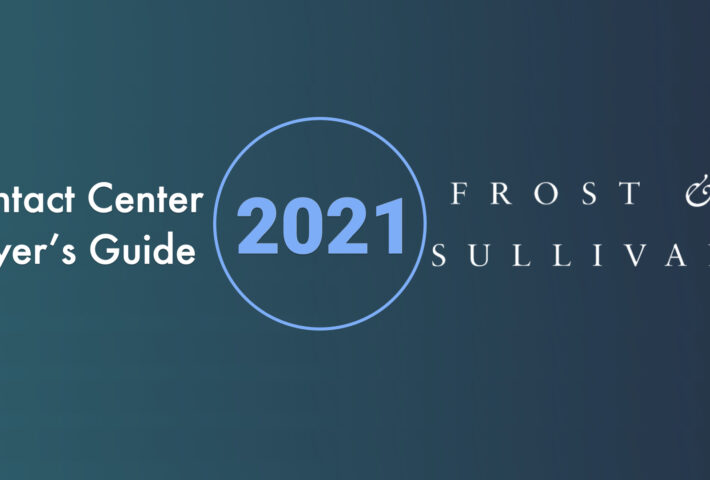 3-й год подряд платформа Облачного Контакт Центра входит в число лидеров отрасли Москва, 14 января 2022 годаКомпания CloudContact, предоставляющая сервис Облачного Контакт Центрана основе решения от компании BrightPattern , имеет честь сообщить, что BrightPattern третий год подряд вошел в число лучших поставщиков программного обеспечения для Контакт Центров согласно последнему отчету Frost & Sullivan Contact Center Software Buyers Guide, вышедшему в конце 2021 г. Bright Pattern завершил прошедший год с рекордным ростом ключевых показателей: рост годового дохода на 168% и количества заказов на 152%, компания получила признание за технологии омниканальной обработки обращений; омниканальное управление качеством, простоту использования, высокий уровень удовлетворенности клиентов, надежность, инновации в работе с Искусственным Интеллектом и омниканальную платформу для управления ИТ-услугами (ITSM).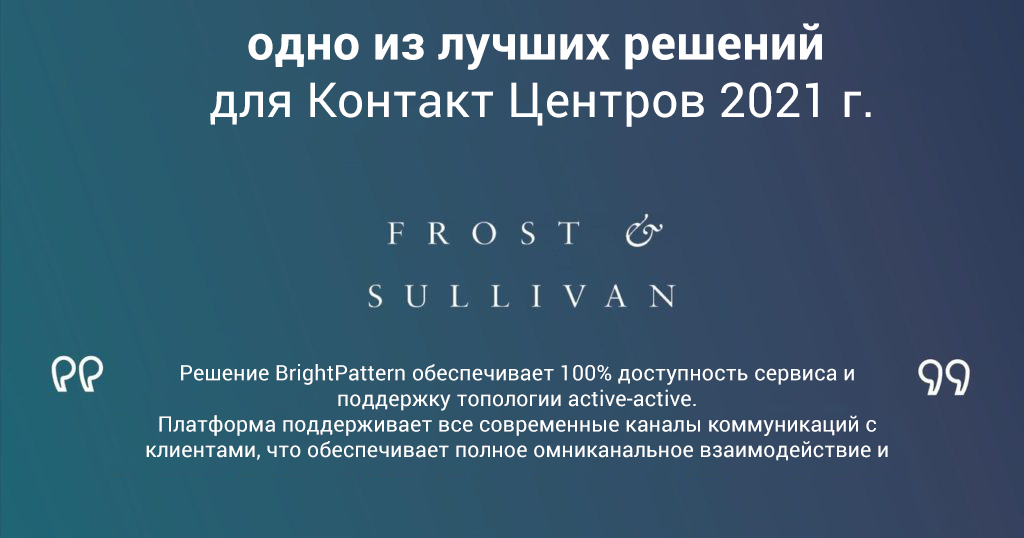 «Для нас большая честь быть отмеченными третий год подряд в отчете Frost & Sullivan Contact Center Software Buyers Guide, как ведущий поставщик программного обеспечения для контакт-центров. Это признание является еще одним подтверждением качества нашей омниканальной платформы. В отчете отмечается лучшее в отрасли удобство использования платформы и настоящие омниканальные возможности, как для обработки обращений клиентов, так и для омниканального управления качеством», — сказал Майкл МакКлоски, Исполнительный директор BrightPattern.Основными преимуществами BrightPattern и платформы Облачного КЦ по мнению Frost&Sullivan являются:Широкие возможности облачной платформы Платформа поддерживает все современные каналы коммуникаций с клиентами, что обеспечивает полное омниканальное взаимодействие и управление качеством.Bright Pattern одним из первых в отрасли реализовал поддержку взаимодействия с клиентами с помощью текстовых сообщений.Готовая интеграция с различными CRM решениями и бизнес-приложениями (например, Microsoft Teams) для организации удаленной работы сотрудников. Простота внедрения и использования.  Лучшая доступность сервисаБлагодаря простой архитектуре решения стоимость лицензий и сервисной поддержки платформы Bright Pattern существенно ниже по сравнению с другими поставщиками облачных решений.Платформа обеспечивает 100% доступность сервиса, возможность обновлений «на лету» и топологию active-active для более чем 10 000 одновременно работающих операторов в одном контакт центре.Проведение обновлений ПО платформы «на лету», без прерывания обслуживания. Одна из первых облачных платформ, позволяющих Заказчикам использовать популярные сервисы хранения данных Amazon, Azure или иные Дата Центры. Высокие отзывы заказчиков / Ориентация на клиентов На протяжении 2-х лет подряд рейтинги Bright Pattern  на Capterra, G2 Crowd  и иных сайтах, собирающих объективные рейтинги  компаний и решений, существенно превышают показатели практически любой другой платформы облачного контакт центра, по многим категориям:  от поддержки клиентов до предоставляемого функционала. Например, зимой 2019 г. G2 Crowd отмечало, что у платформы Bright Pattern самый высокий ROI по отрасли и самое минимальное время запуска в эксплуатацию: в два раза меньше среднего по отрасли. Компания ориентирована на заказчиков и партнеров. При разработке платформы учитывается обратная связь от пользователей решения по всему миру. В частности, новый функционал QM (OMNI Quality Management) включает 80 основных функций, реализованных по запросам партнеров.Отчет Frost & Sullivan Contact Center Software Buyers Guide включает рекомендации для клиентов, в которых платформа Облачного Контакт Центра рекомендуется как лучший вариант для компаний, которым требуется решение для построения омниканального контакт-центра, использования искусственного интеллекта в контакт-центре и омниканальных коммуникаций для управления ИТ-услугами:Омниканальность: «Компании, планирующие развивать цифровые каналы доступа, такие как мессенджеры и мобильные приложения с чатами, видеочатами, совместным доступом к документам, следует присмотреться к решению Bright Pattern». Искусственный интеллект: «Для компаний, планирующих использовать ИИ в работе с клиентами, предоставляется широкий набор возможностей, от автоматизации рабочих мест и интеграции с поставщиками RPA-решений (Robotic process automation) до интеллектуальных ботов и мессенджеров. Различные технологии могут легко объединены в рамках одного сценария обслуживания (например, разработка приложения для обмена текстовыми сообщениями с быстрым доступом к чат-боту , если требуется помощь)».ITSM: «для компаний, желающих сохранить и расширить инвестиции в существующие ITSM-платформы за счет автоматизации и применения ИИ, получив при этом хорошие показатели ROI, Bright Pattern for Service Management может оказаться хорошим выбором».Прочитайте полный отчет Frost & Sullivan Contact Center Software Buyers Guide 2021 на русском языке на специальной странице на нашем сайте. Оригинал отчета на английском языке можно загрузить по ссылке. В статье использованы материалы с сайта компании BrightPattern.